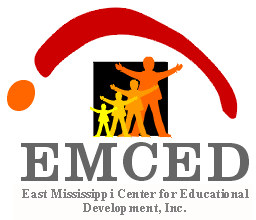 Participant CEU Registration/Application InstructionsCourse Number:  _________Course Title:  _________________________________________________Course Date(s):  _______________________ 	         **Registration Deadline:  ____________CEUS Awarded:  ____In order to register for and obtain your CEUs for this course, you will need to follow these instructions:Go to https://ce.msucares.comChoose the Course Catalog tab.You will then see the categories of the course catalog.  You will choose CEU Registration.The current course listings will appear.  Choose the Course Title that is listed above.This screen shows each section of the course that was offered.  Using the Course Number listed above, choose the correct section of your course.Choose Add to Cart.You will now either Create New Account or Sign in to Existing Account.When creating an account, MSU suggests you use an email address that will not likely change.  Another suggestion is to use your first name and birthday as your username.  (Ex:  ashley0826).Once you have created or signed in to your account, you will be directed to your Shopping Cart.  After checking your order for accuracy, you will choose Check Out.Once you select your Payment Method and enter your information, you will be led to a confirmation page. Once your payment is verified, you should receive an email stating the status of your order.  Important Points to Note:Certificates will be delivered electronically.  Once your certificate has been processed, you may retrieve your certificate by logging in and going to my account.  You may view and/or print your certificate from the certificates list in the menu box.  Although you may register for CEUs beginning on the course date, certificates will not be awarded until the instructor and/or sponsor of the course has submitted verification paperwork.  IMPORTANT!!!!!!**This course will close TWO WEEKS from the course date.  After the registration deadline, you will no longer be able to obtain CEUs for this course.